HISTORIA DEL ARTE PARAGUAYO IV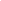 CARRERA: Artes VisualesSEMESTRE: 6° CARÁCTER: Obligatorio.   ••• OBJETIVO GENERAL••• CONTENIDO••• BIBLIOGRAFÍA Básica y Complementaria